Project Definition Document - Date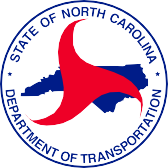 Project Name: 	Project ID: Project Division: 	Project Location: NCDOT Division Engineer: [Name]	NCDOT Project Manager: [Name]Consultant Project Manager: [Name, Firm Name]Project Description: Primary Funding Sources: [State, Federal, Local]Project Lead:	 Central Managed Project    Division Managed Project    Rail Division 	 Project Management Unit	 Structures Management Unit	Project Delivery Method:	 Design/Bid/Build   Design Build   Progressive Design Build	 CMGC (Construction Manager/General Contractor)	 Other: 	Environmental Document Type:	  CE	 EA	 EIS	 MCDC	 SEA/FONSIProject DescriptionProject Purpose and ObjectiveDevelop 3-5 “big picture” project goals that express purpose.A short statement, 2-3 sentences:What will be accomplished?When is letting?How much will it cost?Include construction period)Project DescriptionScope of Project WorkList major project improvements that define the construction work to be accomplished to satisfy the project goals.Include “does not include” statements.Verified Project Cost EstimatesVerified Project Cost EstimatesVerified Project Cost EstimatesVerified Project Cost EstimatesVerified Project Cost EstimatesPotential Project RisksPotential Project RisksROWROW$$$List major potential project risks to the project budget and/or schedule or attach risk register for complex projects.List major potential project risks to the project budget and/or schedule or attach risk register for complex projects.UtilitiesUtilities$$$List major potential project risks to the project budget and/or schedule or attach risk register for complex projects.List major potential project risks to the project budget and/or schedule or attach risk register for complex projects.ConstructionConstruction$$$List major potential project risks to the project budget and/or schedule or attach risk register for complex projects.List major potential project risks to the project budget and/or schedule or attach risk register for complex projects.Total Project Cost EstimateTotal Project Cost Estimate$$$List major potential project risks to the project budget and/or schedule or attach risk register for complex projects.List major potential project risks to the project budget and/or schedule or attach risk register for complex projects.STIP Programmed AmountSTIP Programmed Amount$$$List major potential project risks to the project budget and/or schedule or attach risk register for complex projects.List major potential project risks to the project budget and/or schedule or attach risk register for complex projects.ScheduleProposed major milestone datesMilestonesMilestonesMilestonesMilestonesMilestonesScheduled Completion DatesScheduleProposed major milestone datesEnvironmental Document CompleteEnvironmental Document CompleteEnvironmental Document CompleteEnvironmental Document CompleteEnvironmental Document CompleteScheduleProposed major milestone datesRight of Way Plans CompleteRight of Way Plans CompleteRight of Way Plans CompleteRight of Way Plans CompleteRight of Way Plans CompleteScheduleProposed major milestone datesRight of Way AcquisitionRight of Way AcquisitionRight of Way AcquisitionRight of Way AcquisitionRight of Way AcquisitionScheduleProposed major milestone datesUtility Relocation by Others Begins (UbO)Utility Relocation by Others Begins (UbO)Utility Relocation by Others Begins (UbO)Utility Relocation by Others Begins (UbO)Utility Relocation by Others Begins (UbO)ScheduleProposed major milestone datesRight of Way Parcels AccessibleRight of Way Parcels AccessibleRight of Way Parcels AccessibleRight of Way Parcels AccessibleRight of Way Parcels AccessibleScheduleProposed major milestone datesUtility Relocation by Others Complete (UbO)Utility Relocation by Others Complete (UbO)Utility Relocation by Others Complete (UbO)Utility Relocation by Others Complete (UbO)Utility Relocation by Others Complete (UbO)ScheduleProposed major milestone datesProject LetProject LetProject LetProject LetProject LetAcknowledgement:By signing below, I acknowledge that I have reviewed the scope of work, schedule, and budget. I agree that the information included in the PDD is representative, based on the knowledge I have at this time.  Check if additional documentation included.Project RoleName (Print)Signature